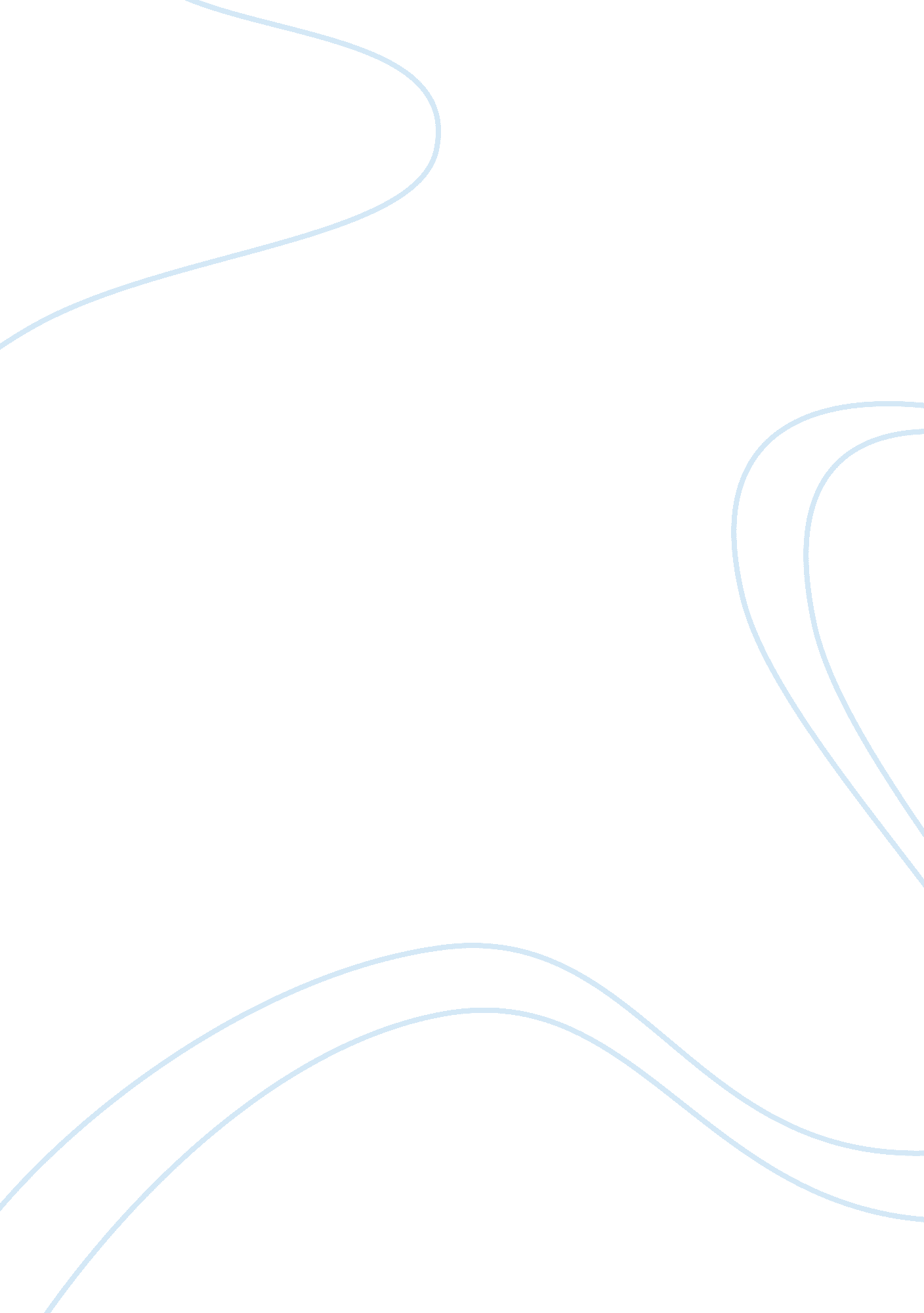 How to pack a suitcaseDesign, Fashion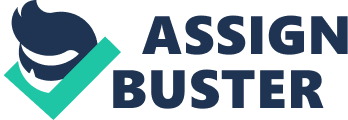 Process Analysis: How to Pack a Suitcase Zakera Marsh Bryant & Stratton College ENG101 Research and Writing 1 Mr. Young March 7, 2013 It’s that time of year again; time to plan a trip, but where to? A mini vacation to the Bahamas for five days via Carnival Cruise will have to do. Just thinking about the process of packing a suitcase is a headache. Packing a suitcase is not so hard, especially when you have the proper steps to complete this task. Packing a suitcase requires one to be organized and prepared. First, it starts off to where you are going; in this case to the warm and beautiful Bahamas. The trip is going to be for five days; five days equals one large sized suitcase. A suitcase is a portable case designed to hold a traveler’s clothing, personal articles, and any other recommendations. Packing accordingly to the weather is important. The things that are need in the suitcase included: five different outfits of choice, three pair of shorts, a two pair of capris, a beach dress, five t-shirts, and maybe a dressy blouse. Also include undergarments, socks, and a few pair of pajamas, possibly a couple different workout clothes like basketball shorts or tights and couple tank tops. Lastly for the outfits includes the shoes, a pair of sneakers, a pair of nice dress shoes, a pair of slippers, and two pairs of flip flops. Also after everything is gathered, an extra outfit should be packed just in case along with undergarments. Now it is time for the essentials. These include: toothpaste, toothbrush, floss, lotion, deodorant, hair products, a brush, a comb, maybe makeup, medicine and vitamins if needed, a camera, money, identification card, and a birth certificate or passport if needed. Other things include: a bathing suit, a light sweater or jacket, and a towel and a washcloth, even though they provide them for you, but I prefer my own. Now that you have everything you need to pack in your suitcase, let’s begin packing! First start by opening up the suitcase with the zipper provided. Pick up one pair of shoes and place it into any corner of the suitcase. At the same time, take the remaining pair of shoes and make a straight line, putting them towards the opposite corner. Next comes the outfits, take all of the articles of clothing and lay them out flat. Start with the pants, which are the shorts and capris. First bring the lefts of the capris together, fold down the middle seam at the hips with the back pockets together and the front facing out (" 3 Ways to Roll Clothes - wikiHow", n. d. , p. xx-xx). Next bring the ends of the legs up, fold the capris so that the ends of the legs and top of the pants are even. Roll the capris, starting at the open end and smoothing as you go. Do this to the remanding capris and shorts. Afterward are all of the t-shirts. Make sure they are flat and bring the ends of the sleeves together and fold the shirt in hold down the back. Lay each t-shirt on one, place the arms onto the body of the folded shirt, keeping them together, and then roll down from the collar (" 3 Ways to Roll Clothes - wikiHow", n. d. , p. xx-xx). While this is in mind take your dressed, blouse, and undergarments and do the same thing related to the t-shirts. Last but not least are the socks. Place one beneath another with the top one about two inches or five centimeters below the bottom one, roll from the first sock on the bottom, with the first roll coming right to the top of the second sock (" 3 Ways to Roll Clothes - wikiHow", n. d. , p. xx-xx). This is how you are going to do each pair of your socks. Now that the articles of clothing are all rolled up, take them one by one, preferably starting with the shorts and place them in an open corner on top of each other working your way down as each stack gets higher. Do this with each article of clothing. Yes! The clothing is packed! Unfortunately we are not quite done yet. Next are the toiletries. Take the toothbrush, toothpaste, floss, lotion, and deodorant and place them one by one into a large gallon sized zipped lock baggy close it and place them on top of your clothes. Then get another large sized gallon bag and place your hair products in it, which may include: travel size moisturizer, shampoo, and conditioner and a comb and brush, and any makeup into the other zip lock baggy then close it up and place it next to the first baggy. The camera and medicine or vitamins will go into the middles of your suitcase on top of the clothes. The money, identification card, birth certificate, or passport can go inside of your wallet, purse, or carry-on bag. It is not necessary for these items to go inside of your suitcase because you do not want the hassle of unzipping that large suitcase and rummaging through it for some money and stuff. All of the other things, like a bathing suit can be rolled up like the t-shirt. The sunglasses will go inside of a sunglasses case and be placed inside one sneaker which was placed in the corner of the suitcase. Finally, everything is packed, close the suitcase, then zip it up, now it is time for your trip. Packing a suitcase allows you to be more organized and prepared. It entitles you to prepare for a trip; whether it is to the warm and beautiful Bahamas or during winter time in freezing, cold New York City. The process is not rocketscience; just gather all of your appropriate attire of the number of days planned, and grab an extra outfit just in case. Make sure you have your shoes and all your personal needs. All of these things will fit, just do not go overboard and bring unnecessary stuff. Then this will make you frustrated if it all cannot fit. Therefore, being prepared and organized before packing a suitcase is important. Reference 3 Ways to Roll Clothes - wikiHow. (n. d. ). wikiHow - How to do anything. Retrieved March 7, 2013, from http://www. wikihow. com/Roll-Clothes 